Об объявлении конкурса 
на замещение должности главы администрации  Прохоровского района Белгородской областиВ соответствии со ст. 37 Федерального закона от 06 октября 2003 года  
№ 131-ФЗ «Об общих принципах организации местного самоуправления 
в Российской Федерации», Федеральным законом от 02 марта 2007 года 
№ 25-ФЗ «О муниципальной службе в Российской Федерации», законами Белгородской области от 30 марта 2005 года № 177 «Об особенностях организации местного самоуправления в Белгородской области» 
и от 24 сентября 2007 года № 150 «Об особенностях организации муниципальной службы в Белгородской области», руководствуясь статьями 24 и 25 Устава муниципального района «Прохоровский район» Белгородской области, порядком проведения конкурса на замещение должности главы администрации Прохоровского района Белгородской области, утвержденным решением Муниципального совета Прохоровского района от 03 февраля
2024 года № 68 «Об утверждении порядка проведения конкурса на замещение должности главы администрации муниципального района «Прохоровский район» Белгородской области» Муниципальный совет решил: 1. Объявить конкурс на замещение должности главы администрации Прохоровского района Белгородской области (далее - конкурс).2.Провести конкурс 06 августа 2024 года в 10.00 часов в зале заседаний администрации Прохоровского района по адресу: Белгородская область, поселок Прохоровка, ул. Советская, д. 162. 3. Установить, что документы для участия в конкурсе принимаются 
по адресу: Белгородская область, поселок Прохоровка, ул. Советская, д. 89 (Муниципальный совет Прохоровского района), с 20 февраля 2024 года 
по 19 июля 2024 года включительно, в рабочие дни с 8:00 до 17:00 часов 
с перерывом с 12:00 до 13:00 часов. Выходные дни - суббота и воскресенье. Телефон для справок: (47242) 2-13-07.4. Утвердить проект контракта главы администрации Прохоровского района (прилагается).5. Настоящее решение вступает в силу со дня его официального опубликования.	6.  Опубликовать настоящее решение в районной газете «Истоки», сетевом издании «Прохоровские Истоки» (prohistoki.ru) и разместить на официальном сайте органов местного самоуправления муниципального района «Прохоровский район» в сети Интернет (https://proxorovka-r31.gosweb.gosuslugi.ru/).	7.  Контроль за исполнением настоящего решения возложить                              на постоянную комиссию по социальной политике, внесению изменений                     и дополнений в Устав Прохоровского района и подготовке нормативно-правовых актов (Лавриненко Г.А.).Председатель Муниципальногосовета Прохоровского района                                                   О.А. ПономарёваУтвержден решением Муниципального советаПрохоровского района от 03 февраля 2024 года № 69 ПРОЕКТ КОНТРАКТАглавы администрации Прохоровского районап. Прохоровка                                                                   ______________   годаМуниципальное образование муниципальный район «Прохоровский район» Белгородской области в лице главы муниципального образования_______________________________________________________, Фамилия, Имя, Отчестводействующего на основании Устава муниципального района «Прохоровский район» Белгородской области (далее – Устав), именуемого в дальнейшем «Глава Муниципального образования», с одной стороны, и гражданин Российской Федерации_____________________ __________________________________________________________________, Фамилия, Имя, Отчествоназначенный на должность Главы администрации Прохоровского района 
на основании решения Муниципального совета Прохоровского района 
от ______________ № ___ ________________________________________, именуемый в дальнейшем «Глава администрации», с другой стороны, заключили  настоящий Контракт о нижеследующем.1. Предмет Контракта1.1. Настоящий Контракт регулирует отношения между муниципальным районом «Прохоровский район» Белгородской области и Главой администрации, связанные с исполнением последним полномочий Главы администрации Прохоровского района (далее - администрация) в соответствии с Федеральным законом «Об общих принципах организации местного самоуправления в Российской Федерации», другими федеральными законами, законами  Белгородской области, Уставом и решениями Муниципального совета Прохоровского района.2. Компетенция главы администрации2.1.Глава администрации возглавляет на принципах единоначалия администрацию и в соответствии с этим самостоятельно решает все вопросы организации деятельности администрации, в частности: 2.1.1. Организует работу администрации.2.1.2. Назначает на должность и освобождает от должности сотрудников администрации в соответствии со структурой администрации, утверждаемой Муниципальным советом Прохоровского района.2.1.3. Распределяет полномочия между сотрудниками администрации, утверждает их должностные инструкции в соответствии со структурой администрации и  положениями об органах администрации, утверждаемыми Муниципальным советом Прохоровского района. 2.1.4. Применяет к сотрудникам администрации меры дисциплинарной ответственности и поощрения в соответствии с действующим законодательством Российской Федерации, законодательством Белгородской области и муниципальными правовыми актами.2.1.5. Обеспечивает выполнение требований законодательства 
о муниципальной службе и трудового законодательства в администрации.2.1.6. Действует без доверенности от имени администрации, выдает доверенности от имени администрации, в том числе сотрудникам администрации, совершает иные юридические действия.2.1.7. Отчитывается о деятельности администрации в порядке и в сроки, которые определяются Муниципальным советом Прохоровского района.2.1.8. Решает иные вопросы, связанные с организацией деятельности администрации, в соответствии с действующим законодательством 
и муниципальными правовыми актами, в том числе издает распоряжения 
по вопросам организации деятельности администрации.2.2. Глава администрации в пределах своих полномочий, установленных федеральными законами, законами Белгородской области, Уставом, решениями по вопросам местного значения, принятыми Муниципальным советом Прохоровского района, издает постановления по вопросам местного значения и вопросам, связанным с осуществлением отдельных государственных полномочий, переданных органам местного самоуправления федеральными законами и законами Белгородской области.2.3. Глава администрации вносит в Муниципальный совет Прохоровского района проекты муниципальных правовых актов, принимаемых Муниципальным советом Прохоровского района в порядке, предусмотренном Уставом и Регламентом Муниципального совета Прохоровского района, в том числе проекты муниципальных правовых актов о структуре администрации и ее органах, о создании муниципальных предприятий и учреждений, о тарифах на услуги, предоставляемые муниципальными предприятиями и учреждениями, если иное не предусмотрено федеральными законами.2.4. Глава администрации дает заключения по проектам муниципальных правовых актов Муниципального совета Прохоровского района, предусматривающим установление, изменение и отмену местных налогов 
и сборов, осуществление расходов из средств местного бюджета.2.5. Глава администрации решает также иные вопросы, которые отнесены к его компетенции действующим законодательством Российской Федерации, законодательством Белгородской области или муниципальными правовыми актами.3. Права и обязательства сторон3.1. Основные права Главы администрации установлены статьей 11 Федерального закона от 2 марта 2007 года № 25-ФЗ «О муниципальной службе в Российской Федерации».3.2. В части, касающейся осуществления отдельных государственных полномочий, переданных органам местного самоуправления федеральными законами и законами Белгородской области (далее - отдельные государственные полномочия), Глава администрации имеет право:3.2.1. Издавать правовые акты по вопросам, связанным 
с осуществлением отдельных государственных полномочий, на основании 
и во исполнение положений, установленных соответствующими федеральными законами и (или) законами Белгородской области.3.2.2. Дополнительно использовать материальные ресурсы 
и финансовые средства для осуществления отдельных государственных полномочий в случаях и порядке, предусмотренных Уставом.3.2.3. Обжаловать в соответствии с федеральным законодательством 
в судебном порядке предписания уполномоченных государственных органов об устранении нарушений требований федеральных законов и законов Белгородской области по вопросам осуществления отдельных государственных полномочий.3.3. Основные обязанности Главы администрации установлены 
статьей 12 Федерального закона от 2 марта 2007 года № 25-ФЗ 
«О муниципальной службе в Российской Федерации».3.4. В части, касающейся осуществления отдельных государственных полномочий, Глава администрации обязан:3.4.1. Организовывать надлежащее исполнение администрацией района отдельных государственных полномочий.3.4.2.Обеспечивать сохранность материальных ресурсов и расходование финансовых средств, переданных для осуществления отдельных государственных полномочий, по целевому назначению.3.4.3. Предоставлять уполномоченным государственным органам документы и информацию, касающиеся осуществления отдельных государственных полномочий.3.4.4. Исполнять предписания уполномоченных государственных органов об устранении нарушений требований федеральных законов 
и законов Белгородской области по вопросам осуществления отдельных государственных полномочий.3.4.5. Обеспечивать возвращение материальных ресурсов 
и неиспользованных финансовых средств в сроки, установленные федеральными законами и (или) законами Белгородской области.3.4.6. Отчитываться перед уполномоченными органами государственной власти о ходе реализации отдельных государственных полномочий в порядке и на условиях, предусмотренных федеральными законами и законами Белгородской области.3.5. В части, касающейся осуществления полномочий по решению вопросов местного значения, Глава администрации обязан:3.5.1. Разумно и добросовестно исполнять возложенные на него полномочия по решению вопросов местного значения.3.5.2. В установленные действующим законодательством 
и муниципальными правовыми актами сроки представлять в Муниципальный совет Прохоровского района проект местного бюджета.3.5.3. Обеспечивать исполнение местного бюджета, не допуская при этом принятия решений, приводящих к увеличению расходов местного бюджета либо к нецелевому использованию бюджетных средств.3.5.4. Представлять отчеты об исполнении местного бюджета в порядке и в сроки, установленные действующим законодательством  
и муниципальными правовыми актами.3.5.5. В сроки, установленные Муниципальным советом Прохоровского района, представлять проект стратегии социально-экономического развития Муниципального образования и отчеты об ее исполнении.3.5.6. Обеспечивать исполнение стратегии социально-экономического развития Муниципального образования.3.6. Глава администрации обязан:3.6.1. В соответствии с Законом Российской Федерации от 21 июля 
1993 года № 5485-1 «О государственной тайне» и иными нормативными правовыми актами о государственной тайне не разглашать доверенные ему сведения, составляющие государственную тайну, а также соблюдать частичные, временные ограничения прав, которые могут касаться:права на выезд из Российской Федерации на срок до 5 лет со дня последнего ознакомления с особой важности и совершенно секретными сведениями;права на распространение сведений, составляющих государственную тайну, и на использование открытий и изобретений, содержащих сведения, составляющие государственную тайну;права на неприкосновенность частной жизни при проведении проверочных мероприятий в период оформления (переоформления) допуска к государственной тайне.3.6.2. Соблюдать требования действующего законодательства Российской Федерации о государственной тайне.3.6.3. В случае принятия решения о временном ограничении права 
на выезд из Российской Федерации в 5-дневный срок передать имеющийся заграничный паспорт на хранение в режимно-секретное подразделение организации, оформившей допуск к государственной тайне, до истечения установленного срока ограничения прав; в полном объеме и своевременно информировать кадровое подразделение администрации района об изменениях в анкетных и автобиографических данных 
и о возникновении оснований для отказа в допуске к государственной тайне, предусмотренных Законом Российской Федерации от 21 июля 1993 года 
№ 5485-1 «О государственной тайне»; представлять в установленном порядке в кадровое подразделение администрации района документы об отсутствии медицинских противопоказаний для работы с использованием сведений, составляющих государственную тайну, согласно перечню, утверждаемому федеральным органом государственной власти, уполномоченным в области здравоохранения и социального развития.3.6.4. В случае попытки посторонних лиц получить информацию секретного характера немедленно сообщить об этом в организацию, оформившую допуск к государственной тайне, или в органы Федеральной службы безопасности Российской Федерации.3.6.5. В случае прекращения допуска к государственной тайне соблюдать взятые обязательства по неразглашению сведений, составляющих государственную тайну.3.7. Глава Муниципального образования имеет право:3.7.1. Требовать от Главы администрации соблюдения положений Конституции Российской Федерации, федеральных конституционных законов, федеральных законов и иных нормативных правовых актов Российской Федерации, Устава Белгородской области, законов и иных нормативных правовых актов Белгородской области, Устава, муниципальных правовых актов.3.7.2. Применять к Главе администрации дисциплинарные взыскания 
в случае совершения им дисциплинарных проступков.3.7.3. Реализовывать другие права, предусмотренные действующим законодательством.3.8. Глава Муниципального образования обязан:3.8.1. Соблюдать положения Конституции Российской Федерации, федеральных конституционных законов, федеральных законов и иных нормативных правовых актов Российской Федерации, Устава Белгородской области, законов и иных нормативных правовых актов Белгородской области, Устава, муниципальных правовых актов.3.8.2. Не вмешиваться в исполнительно-распорядительную деятельность Главы администрации.3.8.3. Рассматривать совместно с Муниципальным советом Прохоровского района вопросы о премировании Главы администрации по результатам отчетов об исполнении местного бюджета и стратегии социально-экономического развития муниципального образования одновременно 
с рассмотрением отчетов об исполнении местного бюджета и указанной стратегии.3.8.4. Применять к Главе администрации взыскания за несоблюдение ограничений и запретов, требований о предотвращении или 
об урегулировании конфликта интересов и неисполнение обязанностей, установленных в целях противодействия коррупции.4. Служебное время и время отдыха4.1. Главе администрации устанавливается ненормированный служебный день.4.2. Главе администрации устанавливается ежегодный основной оплачиваемый отпуск продолжительностью 30 календарных дней.4.3. Главе администрации устанавливается ежегодный дополнительный оплачиваемый отпуск за ненормированный служебный день продолжительностью 3 календарных дня. 4.4. Главе администрации устанавливается ежегодный дополнительный оплачиваемый отпуск за выслугу лет продолжительностью ________________  календарных дней.не более 10  5. Оплата труда5.1. Оплата труда Главы администрации состоит из должностного оклада, надбавки за организацию осуществления отдельных государственных полномочий и премий по итогам исполнения местного бюджета и программ (планов) комплексного социально-экономического развития муниципального образования.5.2. Размер должностного оклада Главы администрации составляет 
35312 рублей.5.3. Надбавка за организацию осуществления отдельных государственных полномочий выплачивается Главе администрации в случае наделения органов местного самоуправления федеральным законом или законом Белгородской области отдельными государственными полномочиями. Размер указанной надбавки зависит от объема и количества соответствующих полномочий и устанавливается Муниципальным советом Прохоровского района.5.4. Премии выплачиваются Главе администрации на основании  решений  Муниципального совета Прохоровского района, принимаемых 
по итогам рассмотрения отчетов об исполнении местного бюджета 
и стратегии социально-экономического развития муниципального района, 
за счет средств, предусмотренных местным бюджетом на данные цели, 
и максимальным размером не ограничиваются.5.5. Надбавка за работу со сведениями, составляющими государственную тайну, выплачивается Главе администрации в порядке 
и размере, установленными постановлением Правительства Российской Федерации от 18 сентября 2006 года № 573 «О предоставлении социальных гарантий гражданам, допущенным к государственной тайне на постоянной основе, и сотрудникам структурных подразделений по защите государственной тайны».6. Гарантии и компенсации6.1. На Главу администрации распространяются все льготы и гарантии, установленные действующим законодательством в отношении  муниципальных служащих.6.2. Глава администрации подлежит всем видам обязательного государственного страхования на период действия Контракта.7. Срок Контракта, его изменение и прекращение 7.1. Настоящий Контракт заключается сроком на 5 (пять) лет. 7.2. Настоящий Контракт может быть изменен по взаимному соглашению сторон, что оформляется дополнительным соглашением к настоящему Контракту.7.2.1. Изменение Контракта по инициативе Главы администрации осуществляется путем представления в Муниципальный совет Прохоровского района соответствующего заявления, в котором излагается проект новых условий настоящего Контракта. Вопрос об  изменении настоящего Контракта рассматривается в течение месяца со дня поступления заявления Главы администрации.Согласие Муниципального совета Прохоровского района на изменение условий настоящего Контракта оформляется соответствующим правовым актом, после принятия, которого председателем Муниципального совета Прохоровского района незамедлительно подписывает дополнительное соглашение к настоящему Контракту.7.2.2. Изменение настоящего Контракта по инициативе Муниципального совета Прохоровского района осуществляется путем принятия муниципального правового акта, которым Главе администрации предлагаются новые условия настоящего Контракта.В случае согласия Главы администрации на изменение настоящего Контракта председатель Муниципального совета Прохоровского района подписывает дополнительное соглашение к настоящему Контракту.7.3. Настоящий Контракт может быть расторгнут по взаимному соглашению Муниципального совета Прохоровского района и Главы администрации либо в судебном порядке на основании заявления:1) Муниципального совета Прохоровского района, председателя Муниципального совета Прохоровского района - в связи с нарушением условий Контракта в части, касающейся решения вопросов местного значения;, а также в связи с несоблюдением ограничений, установленных частью 9 статьи 37 Федерального закона от 6 октября 2003 года № 131-ФЗ «Об общих принципах организации местного самоуправления в Российской Федерации»;2) Губернатора Белгородской области – в связи с нарушением условий Контракта в части касающейся осуществления отдельных государственных полномочий, переданных органам местного самоуправления федеральными законами и законами Белгородской области, а также в связи 
с несоблюдением ограничений, установленных частью 9 статьи 37 Федерального закона от 6 октября 2003 года № 131-ФЗ «Об общих принципах организации местного самоуправления в Российской Федерации»;3) Главы администрации - в связи с нарушениями условий Контракта  Муниципальным советом Прохоровского района, председателем Муниципального совета Прохоровского района, и (или) органами государственной власти Белгородской области.7.3.1. Контракт с Главой местной администрации может быть расторгнут в судебном порядке на основании заявления Губернатора Белгородской области в связи с несоблюдением ограничений, запретов, неисполнением обязанностей, которые установлены Федеральным законом 
от 25 декабря 2008 года № 273-ФЗ «О противодействии коррупции»,  Федеральным законом от 3 декабря 2012 года № 230-ФЗ «О контроле   
за соответствием расходов лиц, замещающих государственные должности, и иных лиц их доходам», Федеральным законом от 7мая 2013 года № 79-ФЗ «О запрете отдельным категориям лиц открывать и иметь счета (вклады), хранить наличные денежные средства и ценности в иностранных банках, расположенных за пределами территории Российской Федерации, владеть
и (или) пользоваться иностранными финансовыми инструментами», выявленными в результате проверки  достоверности и полноты сведений 
о доходах, расходах, об имуществе и обязательствах имущественного характера, представляемых в соответствии с законодательством Российской  Федерации о противодействии коррупции.7.4.Настоящий Контракт прекращает свое действие с назначением 
на должность нового главы администрации либо после досрочного прекращения полномочий Главы администрации в соответствии 
с федеральным законом, в том числе в связи с расторжением настоящего Контракта.8. Ответственность сторон8.1. В случае неисполнения или ненадлежащего исполнения условий настоящего Контракта стороны несут ответственность в соответствии 
с действующим законодательством.8.2. Глава администрации за неисполнение или ненадлежащее исполнение своих обязанностей при реализации администрацией Муниципального образования отдельных государственных полномочий несет ответственность в соответствии с федеральными законами.8.3.За разглашение сведений, составляющих государственную тайну, или утрату носителей сведений, составляющих государственную тайну, 
а также за нарушение режима секретности Глава администрации несет ответственность в соответствии с действующим законодательством.9. Заключительные положения9.1. Настоящий Контракт составлен в трех экземплярах, имеющих  одинаковую юридическую силу, один из которых хранится 
в Муниципальном совете Прохоровского района, второй - в администрации, 
а третий выдается Главе администрации.9.2. По  вопросам, не предусмотренным настоящим Контрактом, стороны руководствуются федеральным законодательством, законодательством Белгородской области, а также муниципальными правовыми актами.    Подписи сторон:Глава администрации                                                         __________________       ____________________Подпись                                             Ф.И.О.ГлаваМуниципального образования                                            __________________           ___________________Подпись                                             Ф.И.О.                                                                                             М.П.РОССИЙСКАЯ  ФЕДЕРАЦИЯБЕЛГОРОДСКАЯ  ОБЛАСТЬРОССИЙСКАЯ  ФЕДЕРАЦИЯБЕЛГОРОДСКАЯ  ОБЛАСТЬРОССИЙСКАЯ  ФЕДЕРАЦИЯБЕЛГОРОДСКАЯ  ОБЛАСТЬРОССИЙСКАЯ  ФЕДЕРАЦИЯБЕЛГОРОДСКАЯ  ОБЛАСТЬРОССИЙСКАЯ  ФЕДЕРАЦИЯБЕЛГОРОДСКАЯ  ОБЛАСТЬ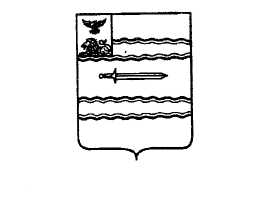 МУНИЦИПАЛЬНЫЙ  СОВЕТ ПРОХОРОВСКОГО РАЙОНАМУНИЦИПАЛЬНЫЙ  СОВЕТ ПРОХОРОВСКОГО РАЙОНАМУНИЦИПАЛЬНЫЙ  СОВЕТ ПРОХОРОВСКОГО РАЙОНАМУНИЦИПАЛЬНЫЙ  СОВЕТ ПРОХОРОВСКОГО РАЙОНАМУНИЦИПАЛЬНЫЙ  СОВЕТ ПРОХОРОВСКОГО РАЙОНАШестое внеочередное заседаниеШестое внеочередное заседание   РЕШЕНИЕЧетвертого созываЧетвертого созыва03 февраля 2024 года03 февраля 2024 года№ 69№ 69